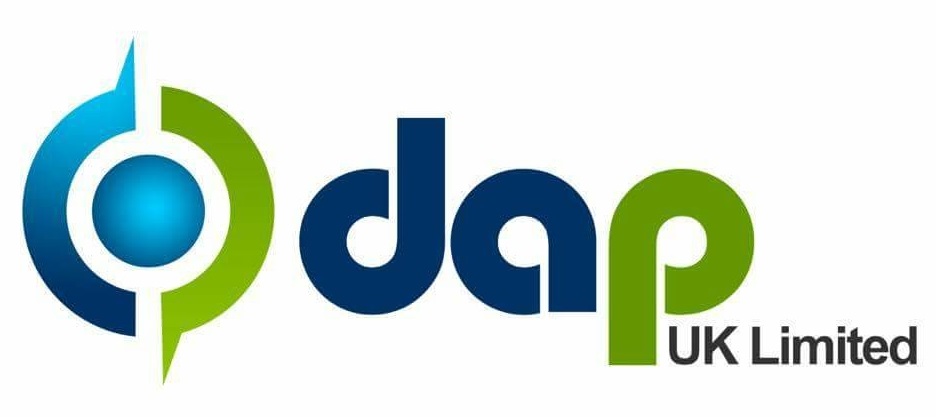 DAP CYCLING CLUB OPEN 10 MILE TIME TRIAL Promoted for and on behalf of Cycle Time Trials under their Rules & Regulations onSaturday 22nd September on the B10/43 Course.OFFICIALS:Timekeepers:		 Nick Esser (DAP CC), Paul Vergette (Godric CC)Marshals:		Members and friends of DAP CCEvent Secretary:	Mark Richards			64 Rotterdam Road			Lowestoft			Suffolk			NR32 2HAEvent HQ: Wortwell Community Centre, Tunbeck Cl, Wortwell, IP20 0HS. There is plenty of parking available at the HQ, But please park considerately. HQ will be open for sign on from 13:00.Course: B10/43 START at white paint mark on kerb on A143 near junction with Church Lane, Redenhall. Proceed east to turn at 1st RAB (Clays) at junction of A143 & A144 (Broad Street). Encircle and proceed west on A143 to FINISH at white paint mark near 1st driveway 200 metres west of junction of A143 & B1062.Course Record: 19:10 (Jason Bouttell, 2017)Awards: (one prize per rider except team)Scratch1st  £302nd £253rd £20   4th £155th £10Vet. On standard1st   £302nd  £253rd £204th £155th £10Ladies1st  £302nd £253rd £20Tandem1st £20 eachTeam£10 eachCOVID-19 Precautions – Please read thoroughly• Competitors should not attend if they feel ill in ANY way or if familymembers have any symptoms. An elevated resting heart rate orexceptionally quick to react heart rate during warm up can suggest anunderlying asymptomatic illness of ANY kind. You should NOT start theevent (DNS) and leave immediately. Do not go to the start line if you feelthis is the case and notify the organiser of your intention not to start as aresult of an adverse warmup.• Ideally all warm-ups should be done on the road unless adequate spacecan be found to safely carry out a static warm-up and strict socialdistancing can be maintained.• Competitors MUST NOT gather in anyway regardless of currentguidelines in the car park, HQ area or elsewhere.• Competitors MUST NOT leave any personal items with the time keeper.• Competitors on finishing MUST NOT stop at the finish and MUST NOTloiter at the HQ/car park and MUST pack away and leave immediatelyupon completion of the race.• It is strongly advised that all competitors carry a mobile phone and takewith them the telephone number of the event organiser. Pleasetelephone the organiser if you have failed to finish the event.• There will be no pusher-off. A competitor MUST start with one foot onthe ground.• Support will only be provided in an emergency situation e.g fall /collision, and the amount of assistance provided will be at the discretionof the marshals• At the headquarters: PLEASE BRING A FACE COVERING or you will notbe allowed to enter the building to use the toilet facilities. There willbe a limitation of numbers allowed in and out of the building at anyone time and please use the hand sanitiser provided before enteringthe building• Sign on will take place on the playing field where a gazebo will be inplace for you to pick up your number and sign on. PLEASE BRING YOUROWN PEN TO SIGN IN AND OUT and use the hand sanitiser providedbefore picking up your number• AFTER YOUR RACE – A BUCKET OF SOAPY WATER WILL BE PROVIDEDFOR YOU TO PLACE YOUR NUMBER IN AND DON’T FORGET TO SIGNOUT !
EAST DISTRICT REGULATIONSU Turns will not be permitted on courses or roads adjacent to the start and finish areas whilstthe race is in progress.Warming up: No warming up along the course by competitors once the event has started.Turbo trainers: The use of turbo trainers is banned at all events with an AM start time.Note: Any breaking of the above regulations, in the first case, may mean disqualification fromthe event. Further cases will be reported to the District Committee.Numbers will be at the HQ and not at the start. All competitors must sign-in and sign-out.CYCLE HELMETSIn the interests of your own safety Cycling Time Trials and the event promoters strongly advise you to wear a hard shell helmet that meets an internationally accepted safety standard. (Compulsory for riders under 18 years of age)REAR LED LIGHTCycling Time Trials regulations state that riders MUST use a rear light either flashing or constant, visible to following road users and is active while the machine is in use.START SHEETBibStart TimeFirst NameLast NameClubGenderCategory214:02:00AndrewHutchisonLowestoft Wheelers Cycling ClubMaleVeteran214:02:00CatherineHutchisonLowestoft Wheelers Cycling ClubFemaleVeteran414:04:00MarkFrasercitycyclecentreMaleVeteran414:04:00AnnaFraserCC AshwellFemaleVeteran614:06:00JohnSwanburyVC BaracchiMaleVeteran614:06:00KateChurchillVC BaracchiFemaleVeteran814:08:00CarolineWykeCC SudburyFemaleVeteran914:09:00JoanneBrowneRock EstateFemaleVeteran1014:10:00CherylTyePlomesgate CCFemaleVeteran1114:11:00JamieBrettonVC BaracchiMaleJuvenile1214:12:00KerstinLangerGreat Yarmouth C CFemaleVeteran1314:13:00AmyRandallTeam SkipperFemaleSenior1414:14:00RyanColesVC BaracchiMaleJunior1514:15:00TracyYoungman Rock EstateFemaleVeteran1614:16:00Michelle  SayerBeccles Tri ClubFemaleVeteran1714:17:00Matthew Holland Great Yarmouth C CMaleJunior1814:18:00JennyAndersonGreat Yarmouth C CFemaleVeteran1914:19:00LindaHonesNewmarket Cycling & Triathlon ClubFemaleVeteran2014:20:00JanSmithGreat Yarmouth C CFemaleVeteran2114:21:00KayBurgessTeam VelovelocityFemaleVeteran2214:22:00SallyWitheyTeam SwiftFemaleVeteran2314:23:00ClaireJessopOtley CCFemaleVeteran2414:24:00AnnShuttleworthCambridge CCFemaleVeteran2514:25:00KerryTateNewmarket Cycling & Triathlon ClubFemaleSenior2614:26:00BeckyRidgeTPH RacingFemaleSenior2714:27:00JuliaFreemanEasterley Road ClubFemaleVeteran2814:28:00VeritySmithLoose Cannon's ConditioningFemaleVeteran2914:29:00GerryBartonWest Suffolk WheelersMaleVeteran3014:30:00John ShellardTeam PedalRevolution.co.ukMaleVeteran3114:31:00terryGarlingeEasterley Road ClubMaleVeteran3214:32:00MarkCarrollVC BaracchiMaleVeteran3314:33:00GregJessopOtley CCMaleVeteran3414:34:00MarkRamsdaleGreat Yarmouth C CMaleVeteran3514:35:00John SteedWest Suffolk WheelersMaleVeteran3614:36:00MarkEastwoodWest Suffolk WheelersMaleVeteran3714:37:00DanielSayerBeccles Tri ClubMaleVeteran3814:38:00LeeCheungD A P Cycling ClubMaleSenior3914:39:00PhilBaileyBasildon CCMaleVeteran4014:40:00DavidYoungWest Suffolk WheelersMaleSenior4114:41:00AndrewGrantChelmer CCMaleVeteran4214:42:00BenDeanTri-Anglia Triathlon ClubMaleSenior4314:43:00OliverWilkensVC NorwichMaleVeteran4414:44:00Paul ReedVC BaracchiMaleSenior4514:45:00SiggiMartinssonCambridge CCMaleVeteran4614:46:00ChrisCantwellWest Suffolk WheelersMaleVeteran4714:47:00JamesMooreVC BaracchiMaleSenior4814:48:00AlanMcGuireIpswich BCMaleVeteran4914:49:00ThomasDeanRoyal Air Force Cycling AssociationMaleSenior5014:50:00EdwardDayNorwich A B CMaleSenior5114:51:00IainDawsonCC BrecklandMaleUnknown5214:52:00Gavin MortlockColchester Rovers CCMaleVeteran5314:53:00JamesRushCC SudburyMaleVeteran5414:54:00Kevin HickmanAPI-MetrowMaleVeteran5514:55:00ChrisWomackVC BaracchiMaleVeteran5614:56:00JanErtnerCambridge CCMaleVeteran5714:57:00LeeCookRock EstateMaleSenior5814:58:00BrianCarrGreat Yarmouth C CMaleVeteran5914:59:00LukeLyndsTri-Anglia Triathlon ClubMaleEspoir6015:00:00JackIbbotsonDoncaster Wheelers C.C.MaleSenior6115:01:00MickStevensMelton Olympic CCMaleVeteran6215:02:00StevenCarruthersRock EstateMaleVeteran6315:03:00JohnIszattTeam Vision Racing - SilverhookMaleVeteran6415:04:00TrevorBanhamDiss & District CCMaleVeteran6515:05:00Mark Munnings Lowestoft Wheelers Cycling ClubMaleVeteran6615:06:00JasonTurnerNorwich A B CMaleVeteran6715:07:00Johnathan LincolnGreat Yarmouth C CMaleVeteran6815:08:00MartinPyneAnglia VeloMaleVeteran6915:09:00NicholasWebberHadleigh Cycling ClubMaleVeteran7015:10:00DaveClarkOrwell VeloMaleVeteran7115:11:00NigelHodgeTri-Anglia Triathlon ClubMaleVeteran7215:12:00AndrewBrightChronos RTMaleVeteran7315:13:00StuartSuppleVC BaracchiMaleVeteran7415:14:00HughWilliamsRedbridge CCMaleVeteran7515:15:00PhilJarvisColchester Rovers CCMaleVeteran7615:16:00PaulDenningtonVC BaracchiMaleVeteran7715:17:00MarkLloydColchester Rovers CCMaleVeteran7815:18:00Trevor CaleyPlomesgate CCMaleVeteran7915:19:00ChrisNuddsCC BrecklandMaleVeteran8015:20:00SimonBoyleOrwell VeloMaleVeteran8115:21:00GaryPammentCC SudburyMaleVeteran8215:22:00BarryHoldernessEssex Roads CCMaleVeteran8315:23:00Paul HaywardVC BaracchiMaleVeteran8415:24:00ChrisTyePlomesgate CCMaleVeteran8515:25:00GaryFreemanPedal Power Cycles IpswichMaleSenior8615:26:00ScottLeesonLondon DynamoMaleSenior8715:27:00AndyKennedyIpswich BCMaleVeteran8815:28:00GaryRecordWest Kent RCMaleSenior8915:29:00SimonDawDatalynx-Parenesis CyclingMaleVeteran9015:30:00MorrisBaconD A P Cycling ClubMaleSenior9115:31:00IanShortTeam Salesengine.co.ukMaleVeteran9215:32:00John BradburyCC SudburyMaleVeteran9315:33:00DanielHomerLondon Phoenix CCMaleVeteran9415:34:00JamesPotterOrwell VeloMaleSenior9515:35:00MarkArnoldVTTA (East Anglia Group)MaleVeteran9615:36:00Matthew PeckIpswich BCMaleSenior9715:37:00PaulJayDRAG2ZEROMaleVeteran9815:38:00DanBlackburnEpic Orange/Physio ResolutionsMaleVeteran9915:39:00JamesYoungPlomesgate CCMaleVeteran10015:40:00OliverHandleyOrwell VeloMaleSenior10115:41:00KeithDorlingTeam BottrillMaleVeteran10215:42:00JordanBlackLoose Cannon's ConditioningMaleSenior10315:43:00NickPartridgeVC BaracchiMaleVeteran10415:44:00MattO'BrienLoose Cannon's ConditioningMaleVeteran10515:45:00TimothyTorrieTBW23 Stuart Hall Cycling P/b TrainsharpMaleEspoir10615:46:00StuartFairweatherLoose Cannon's ConditioningMaleVeteran10715:47:00MarkRichardsD A P Cycling ClubMaleSenior10815:48:00LloydChapmanLoose Cannon's ConditioningMaleSenior